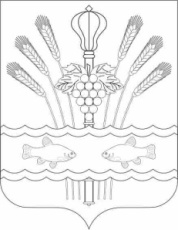 РОССИЙСКАЯ ФЕДЕРАЦИЯРОСТОВСКАЯ ОБЛАСТЬМУНИЦИПАЛЬНОЕ ОБРАЗОВАНИЕ«КОНСТАНТИНОВСКОЕ ГОРОДСКОЕ ПОСЕЛЕНИЕ»АДМИНИСТРАЦИЯКОНСТАНТИНОВСКОГО ГОРОДСКОГО ПОСЕЛЕНИЯПОСТАНОВЛЕНИЕот ____________                       г. Константиновск	                         № __________О порядке своевременного оповещения и информирования населения об опасностях, возникающих при военных конфликтах или вследствие этих конфликтов, а также при чрезвычайных ситуациях природного и техногенного характераВ соответствии с Федеральным законом от 12 февраля 1998 г. N 28-ФЗ "О гражданской обороне", Федеральным законом от 21 декабря 1994 г. N 68-ФЗ "О защите населения и территорий от чрезвычайных ситуаций природного и техногенного характера", постановлением Правительства Российской Федерации от 30 декабря 2003 г. N 794 "О единой государственной системе предупреждения и ликвидации чрезвычайных ситуаций", Администрация Константиновского городского поселения постановляет:1. Утвердить Порядок своевременного оповещения и информирования населения об опасностях, возникающих при военных конфликтах или вследствие этих конфликтов (далее - военных конфликтах), а также при чрезвычайных ситуациях природного и техногенного характера (далее - ЧС), согласно приложению к настоящему постановлению.2. Рекомендовать:2.2.1. Руководителям организаций, эксплуатирующих опасные производственные объекты I и II классов опасности, создающих локальные системы оповещения, обеспечить оповещение и информирование проживающего в зоне их действия населения, работающего персонала организаций, находящихся в зоне их действия, собственного обслуживающего персонала.2.2.2. В целях своевременного оповещения и информирования населения об угрозе возникновения или о возникновении чрезвычайных ситуаций природного и техногенного характера, а также при военных конфликтах или вследствие этих конфликтов в пределах границ Константиновского городского поселения организовать выполнение мероприятий по:созданию и поддержанию в постоянной готовности муниципальной системы оповещения и информирования населения о чрезвычайных ситуациях, а также об опасностях, возникающих при военных конфликтах или вследствие этих конфликтов;обеспечению своевременного оповещения населения, в том числе экстренного оповещения населения с использованием комплексной системы экстренного оповещения населения, об угрозе возникновения или о возникновении чрезвычайных ситуаций, а также об опасностях, возникающих при военных конфликтах или вследствие этих конфликтов.3. Настоящее постановление вступает в силу со дня его официального обнародования в информационном бюллетене «Константиновское городское поселение» и подлежит размещению на официальном сайте Администрации Константиновского городского поселения.4. Контроль за исполнением постановления возложить на заместителя главы Администрации Константиновского городского поселения А.В. Агаркова.Глава АдминистрацииКонстантиновского городского поселения	                                         А. А. КазаковПостановление вносит отдел муниципального хозяйстваПриложение к постановлению АдминистрацииКонстантиновского городского поселенияот ___________ № ________ПОРЯДОКСВОЕВРЕМЕННОГО ОПОВЕЩЕНИЯ И ИНФОРМИРОВАНИЯ НАСЕЛЕНИЯОБ ОПАСНОСТЯХ, ВОЗНИКАЮЩИХ ПРИ ВОЕННЫХ КОНФЛИКТАХИЛИ ВСЛЕДСТВИЕ ЭТИХ КОНФЛИКТОВ, А ТАКЖЕПРИ ЧРЕЗВЫЧАЙНЫХ СИТУАЦИЯХ ПРИРОДНОГОИ ТЕХНОГЕННОГО ХАРАКТЕРАI. Общие положения1. Настоящий Порядок (далее - Порядок) разработан в соответствии с Федеральным законом Российской Федерации от 12 февраля 1998 г. N 28-ФЗ "О гражданской обороне", Федеральным законом от 21 декабря 1994 г. N 68-ФЗ "О защите населения и территорий от чрезвычайных ситуаций природного и техногенного характера", постановлением Правительства Российской Федерации от 30 декабря 2003 г. N 794 "О единой государственной системе предупреждения иликвидации чрезвычайных ситуаций", постановлением Правительства Российской Федерации от 1 марта 1993 г. N 178 "О создании локальных систем оповещения в районах размещения потенциально опасных объектов".2. Порядок определяет организацию, задачи и механизм реализации мероприятий по своевременному оповещению и информированию населения об опасностях, возникающих при военных конфликтах, а также при ЧС.II. Организация и задачи оповещения1. Оповещение является одним из важнейших мероприятий, обеспечивающих приведение органов, осуществляющих управление гражданской обороной (далее - ГО), единой государственной системы предупреждения и ликвидации чрезвычайных ситуаций (далее - РСЧС) в установленные степени готовности и доведение в минимально короткие сроки сигналов (команд, распоряжений) и информации.2. Основной задачей оповещения является обеспечение своевременного доведения сигналов оповещения и экстренной информации об опасностях, возникающих при военных конфликтах, а также угрозе возникновения или возникновении ЧС до:- руководящего состава ГО и РСЧС, нештатных формирований по обеспечению выполнения мероприятий по ГО (далее - НФГО);- дежурно-диспетчерских служб (далее - ДДС) экстренных оперативных служб, ДДС организаций, эксплуатирующих потенциально опасные объекты (далее - ПОО), объектов экономики, имеющих важное оборонное и экономическое значение, а также объектов жизнеобеспечения населения и социально значимых объектов;- населения, проживающего на территории поселения.III. Сигналы оповещения3.1. Сигнал оповещения - это условный сигнал, передаваемый в системе оповещения и являющийся командой для проведения определенных мероприятий органами, осуществляющими управление силами и средствами ГО и РСЧС.3.2. Для привлечения внимания населения установлен предупредительный сигнал "Внимание всем!".3.3. Сигнал "Воздушная тревога" подается с возникновением непосредственной опасности угрозы нападения противника и означает, что удар может последовать в ближайшее время. До населения этот сигнал доводится при помощи системы экстренного оповещения населения в течение 2 - 3 минут. Сигнал повторяется несколько раз и дублируется прерывистыми гудками на предприятиях, транспорте, а также с помощью ручных сирен, электромегафонов и других звуковых средств.3.4. Сигнал "Отбой воздушной тревоги" подается, если удар не состоялся или его последствия не представляют опасности для укрываемых. Для передачи сигнала используется система экстренного оповещения населения.После нанесения противником удара передается информация о принимаемых мерах по ликвидации последствий нападения, правилах поведения и другим вопросам.3.5. Сигнал "Радиационная опасность" передается при непосредственной угрозе радиоактивного заражения или при его обнаружении. Под непосредственной угрозой радиоактивного заражения понимается вероятность заражения территории поселения в течение одного часа.3.6. Сигнал "Химическая тревога" подается при угрозе или обнаружении химического, а также бактериологического заражения. Сигнал подается при помощи системы экстренного оповещения населения и дублируется подачей звуковых, световых и других сигналов.3.7. Сигнал "Угроза затопления" подается при угрозе или непосредственном нарушении плотины гидротехнического соооружения. Население, проживающее в зоне возможного затопления, оповещается системой экстренного оповещения населения и вспомогательными средствами.3.8. Оповещение населения о ЧС осуществляется системой экстренного оповещения населения путем передачи экстренных сообщений об угрозе возникновения или возникновении ЧС и правилах поведения населения.IV. Порядок оповещения и информированияруководящего состава ГО и РСЧС4.1. Доведение сигналов (распоряжений) об опасностях, возникающих при военных конфликтах, а также при ЧС до руководящего состава ГО и РСЧС поселения осуществляется через ЕДДС.4.2. ЕДДС, получив сигналы (распоряжения), подтверждает их получение, немедленно доводит их до руководящего состава ГО, ДДС экстренных оперативных служб поселения, ДДС ПОО, ДДС объектов экономики, имеющих важное оборонное и экономическое значение, а также ДДС объектов жизнеобеспечения населения и социально значимых объектов.4.3. Передача сигналов оповещения "Химическая тревога" и "Радиационная опасность" осуществляется только до органов управления ГО. Данные сигналы могут быть получены от ЕДДС.4.3.1. С получением данных сигналов или при обнаружении радиоактивного, химического или биологического заражения (по данным разведки) решение на задействование муниципальной системы оповещения населения (далее - МСО) и передачу текстов сообщений, передаваемых по радиовещательным каналам, принимает глава администрации (лицо, его замещающее).4.3.2. При обнаружении заражения на территории объекта (организации) в районе действия сил ГО и РСЧС руководитель организации самостоятельно подает сигнал оповещения и сообщает о факте оповещения населения главе администрации (лицу, его замещающему).4.4. Доведение сигналов оповещения осуществляется МСО в установленном порядке.V. Порядок оповещения и информирования населения5.1. Оповещение населения о воздушной опасности, радиоактивном, химическом и бактериологическом заражении, об угрозе затопления осуществляется МСО.5.2. В целях обеспечения своевременного и надежного оповещения населения и доведения до него информации об обстановке и его действиях в сложившихся условиях установлен следующий порядок:5.2.1. Основным способом оповещения населения об опасностях, возникающих при военных конфликтах, а также о возникновении ЧС считается передача речевой информации с использованием МСО.5.2.2. Для привлечения внимания населения перед передачей речевой информации производится включение рупорных громкоговорителей, производственных гудков и других сигнальных средств, что означает подачу предупредительного сигнала "Внимание всем!".5.2.3. С получением сигнала "Внимание всем!" население и персонал организаций обязаны включить радиоприемники и телевизионные приемники для прослушивания экстренных сообщений. По указанному сигналу немедленно приводятся в готовность к передаче информации все расположенные на оповещаемой территории теле- и радиовещательные станции.5.3. Во всех случаях задействования МСО до населения немедленно доводятся соответствующие сообщения по существующим средствам теле- и радиовещания.5.4. Основной способ оповещения и информирования населения - передача речевых сообщений по МСО.5.4.1. Передача речевой информации по МСО осуществляется ЕДДС после утверждения текста информации главой администрации (лицом, его замещающим).5.4.2. Тексты сообщений с указанием порядка действий населения по сигналам оповещения, предварительно записанные передаются через ЕДДС с перерывом программ вещания длительностью не более 5 минут. Допускается двух-, трехкратное повторение речевого сообщения.5.5. Оповещение и информирование населения, находящегося на транспортных узлах (вокзалы) и в транспортных средствах, возлагаются на руководителей соответствующих организаций.5.6. Для оповещения и информирования населения можно использовать локальные системы оповещения (далее - ЛСО) ПОО.5.6.1. ЛСО ПОО используются для своевременного доведения сигнала "Внимание всем!" и информации об угрозе радиоактивного, химического, бактериологического заражения, катастрофического затопления, об угрозе возникновения и возникновении ЧС, а также информации о развитии событий и рекомендаций по дальнейшим действиям при авариях на ПОО, до проживающего в зоне их действия населения, работающего персонала организаций, находящихся в зоне их действия, собственного обслуживающего персонала ПОО.5.7. Оповещение о начале эвакуации населения организуется по месту работы, учебы и жительства руководителями организаций и управляющих компаний.5.8. Ответственность за организацию и осуществление своевременного оповещения и информирования возлагается на администрацию и руководителей организаций.